Факультативное занятие «Тайны звуков и букв»2 класс     Разработала учитель начальных классов ГУО «Средняя школа № 10 г. Слонима» Сушко Елена ВладимировнаТема.  Исследование свойств русского литературного ударенияЦель: формирование у учащихся понятия о свойствах русского литературного ударения; ознакомление с  навыками правильной постановки ударения в словах; воспитание у учащихся культуры речи на основе научно-исследовательской деятельности. Задачи:Организовать деятельность учащихся по развитию умения проводить исследование предложенного материала и делать выводы.Развивать умение определять ударный слог в словах русской речи.Формировать у учащихся навыки русского литературного произношения.Создать условия для активного взаимодействия и сотрудничества учащихся в ходе занятия.Оборудование: подставки-«ёжики», мультимедийная презентация, карточки для работы в группе и парах, орфографические словари, кластеры-солнышки, карточки со словами для постановки ударения, предметные картинки для игры «Ассоциации» и проведения рефлексии, солнышко с лучами – свойствами ударения.Ход занятияОрганизационный момент, эмоциональный настрой на занятие. Учитель. - Сегодня на занятии мы сотворим солнце в себе. Закройте глаза, руки положите на колени ладонями вверх. Представьте в своём сердце маленькую звёздочку. Я мысленно направляю к ней лучик, который несёт мир, добро, любовь, радость, тепло, работоспособность, жизненную энергию и новые знания. Откройте глаза, на что похоже ваше настроение: на солнышко или тёмную маленькую тучку? (Показать картинку)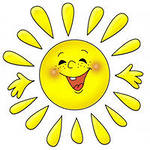 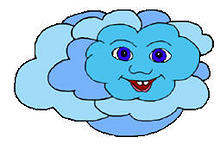 - Посмотрите внимательно на два слова (слова записаны на карточках на доске)   со́лнце        солнце   - Чем они отличаются?  (Знаком ударения)Сообщение темы занятия.Учитель. Сегодня мы сотворим новое солнце знаний –    УДАРЕНИЕ (на доске)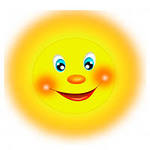 С помощью практических исследовательских заданий мы обобщим наши знания по этой теме и добудем новые.Актуализация знаний.Учитель. - Что мы называем знаком ударения? (Ответ учащегося. Это чёрточка над словом, которая позволяет выделить голосом ударный слог)- Все самостоятельные слова имеют знак ударения. Он пришёл к нам давно, ещё в 15 веке от задунайских славян вместе с точкой, запятой и другими знаками. При письме стало принято ставить знак ударения над всеми словами. Но позже поняли, что это затрудняет чтение и Петр 1 своим указом отменил обязательную постановку ударения над каждым словом.       4.  Игра «Ассоциации»Учитель. - Я раздам картинки, а вы подумайте, как изображённые на них предметы могут быть связаны со знаком ударения.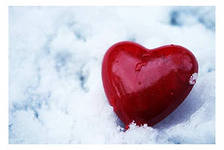 Сердце. Ударение в словах можно сравнить с биением сердца в груди человека. Оно звучит в словах как у нас пульс. Слушать речь человека, который произносит слова с правильным ударением очень приятно и понятно.Молоток. Ударный слог произносится с большей силой и громкостью. Как бы ударяем по слову, слог звучит звонче.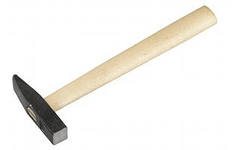 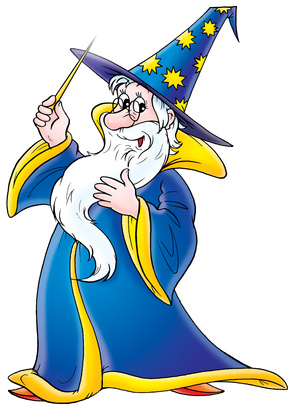 Волшебник. Как по велению волшебной палочки слово оживает  небо, звёзды. Ударение – наш волшебный помощник.Ноты. Ударный слог произносится с большей длительностью и громкостью. Его как бы поют.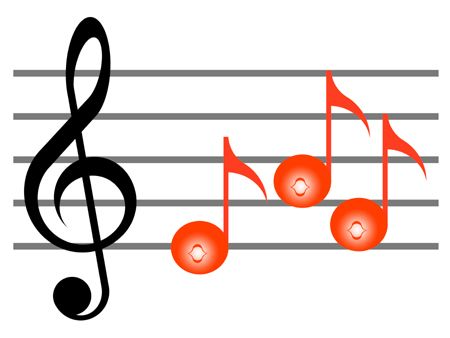 Постановка ударения в словах (на карточках на доске).Сердце, молоток, волшебник, ноты Учитель. - Как же найти в словах ударение? Давайте произнесём названия этих предметов быстро. Легко ли так узнать куда падает ударение? А сейчас позовём эти слова нараспев шёпотом. (Дети ставят ударение сверху вниз, как бы ударяем)- Есть и другие способы постановки ударения: приём вытягивания, пропевания ударного слога; прохлопывание, отбивание, простукивание; многократное произнесение слова с выкрикиванием ударного слога. (Дети пробуют вытягивания – снизу вверх, прохлопывания)6. Исследование свойств ударения.В процессе выявления свойства к солнышку прикрепляется лучик с названием.Учитель. - Сейчас будем работать в парах. Каждая пара получит карточку определённого цвета с разными группами слов. Необходимо внимательно прочитать слова с правильным ударением, сравнить, сопоставить и сделать вывод о какой-либо особенности русского литературного ударения и наше солнышко знаний начнёт светить ещё ярче.Задание для 1 пары Со́лнце      пого́да         урага́нКни́га        фона́рь         каранда́шпо́дпись      звезда́        красота́Вывод: ударение может падать на любой слог, например, в 1 столбике слов ударение падает на 1 слог, во втором на 2, в третьем на 3. Может в слове находиться на разном месте. Учитель. - Такое свойство называется СВОБОДНОЕ или РАЗНОМЕСТНОЕЗадание для 2 пары 1.Доска́ – на до́ску, стена́ – на сте́ну, вода́ – во́ду, поня́ть – по́нял – поняла́2.То́рт – то́рты – то́ртам; то́нна – то́нны – то́ннуВывод: в формах одного и того же слова может двигаться с одного слога на другой как в словах 1 группы или во 2 группе слов не передвигается, остаётся на одном  и том же местеУчитель. - Такое свойство ударения называется ПОДВИЖНОСТЬ при изменении слова. Однако есть некоторые слова, в которых ударение неподвижное, их надо запоминать.Задание для 3 пары  За́мок – замо́к, кру́жки- кружки́, а́тлас – атла́с, про́волочка – проволо́чка. За рекой было село́. – Солнце се́ло.Вывод: в зависимости от места ударения слова, которые пишутся одинаково, имеют разный смысл.Учитель.- Это СМЫСЛОРАЗЛИЧИТЕЛЬНАЯ роль ударения.Задание для 4 пары  Учитель. - Мы живём в Беларуси и наш родной белорусский язык похож на русский, но всё же есть и отличия. Посмотрим на знак ударения.Русский язык                         Белорусский языкВе́рба                                       вярба́крапи́ва                                   крапіва́гу́ся                                          гуся́Вывод: в русском и белорусском языках есть одинаковые по смыслу и звучанию слова, но ударение в них падает на разные слоги.Учитель.- Кроме словесного, существует ЛОГИЧЕСКОЕ УДАРЕНИЕ. Важное по смыслу слово выделяется голосом, произносится сильнее. От него зависит смысл высказывания. Друг всегда в беде поможет. Друг всегда в беде поможет. Друг всегда в беде поможет. Друг всегда в беде поможет.ПОБОЧНОЕ УДАРЕНИЕ: по́ лесу, за́ город, бе́з толку, в сложных словах тѐлепереда́ча, кора̀блестрое́ние.7. Проблемный вопрос Учитель.- А если я не знаю как правильно в слове поставить ударение, что мне делать? Например, я сегодня ела вкусный а́рбуз или арбу́з. Что можете мне посоветовать? (Ответы учащихся)- Нужно внимательно посмотреть в словарь, там все слова имеют знак ударения. (Дети ищут в словаре слово арбуз). - А сейчас ещё одно задание. Послушайте стихи и скажите, кто прав.ТвОрог-творог-творожок,Ням-ням-ням - как вкусно!Творог-творог-творожок,Белый, как капуста!В ротик -ам! - и творожокКак снежинка тает;Творог-творог - наш дружок!Зубки укрепляет.Я взял муку и взял творОг – Испек рассыпчатый пирог.Я захотел устроить бал, И я гостей к себе позвал.1 учащийся прочитал слово тво́рог, а второй творо́г.(Дети находят слово творог, в котором два знака ударения)- Есть слова, в которых ДВОЙНОЕ ударение И́на́че, ба́ржа́, кулина́ри́я, ко́лле́дж, комба́йне́р, тво́ро́г- Как ещё запомнить правильное ударение?- Нужно внимательно слушать на уроке, запоминать слова с правильным ударением.- Слушать правильную речь учителей, дикторов по телевидению- Правильно, ребята, ударение усваивается вместе со словом, поэтому и возникают трудности и ошибки, которые делает человек. Но мы будем вместе учиться, запоминать и стараться говорить правильно. А помогать в этом будут интересные упражнения.8.Упражнения в постановке ударенияМинутки – запоминалки, игра в рифмы, отгадывание загадокЭто зелье ты не тронь:Жжётся больно, как огонь.Неприметна, некрасива,Называется (крапи́ва) Из меня посуду тонкую,Нежно-белую и звонкуюОбжигают с давних пор,Называюсь я (фарфо́р)           Чтоб скорей в библиотеке
          отыскать ты книгу смог,          в ней бывает картотека, специальный (катало́г).         Буквы-значки,        Как бойцы на парад.        В строгом порядке построены в ряд.        Каждый в условленном месте стоит,        И называется всё (алфави́т). Я травянистое растение С цветком сиреневого цвета, Но переставить ударениеИ превращусь в конфету я. (и́рис - ири́с)          Я сборник карт: от ударения         зависят два моих значения:          захочешь — превращусь в название         блестящей, шелковистой ткани я.     (а́тлас— атла́с.) Учитель. - Чтобы  грамотно не только говорить, но и писать, где мы можем применять знания про знак ударения? (Написание безударных гласных в словах)- Как проверить безударный гласный в слове? Дети вспоминают правило и запоминалочку: Если  в слове гласный звук вызвал вдруг сомненье – ты его немедленно ставь под ударенье!9. Подведение итогов, рефлексия.Учитель.- Результатом нашего небольшого исследования сегодня стало новое солнце знаний – свойства ударения.  Я думаю, на этом мы не остановимся, дальше продолжим нашу исследовательскую деятельность.Оцените свою работу сегодня и подойдите к тому изображению, которое соответствует вашим стараниям «3 угла»Понял всё. Могу объяснить другому.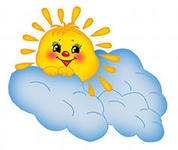 Понял всё, но надо ещё поработать.Ничего не понял. - Спасибо за работу!  